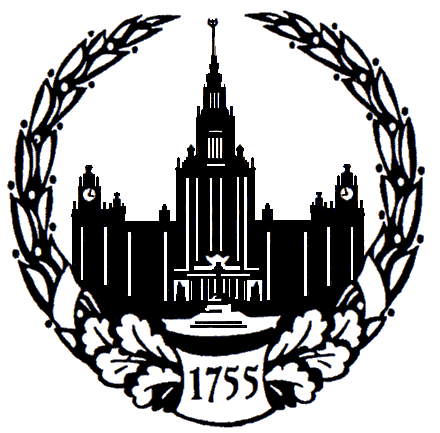 МОСКОВСКИЙ ГОСУДАРСТВЕННЫЙ УНИВЕРСИТЕТимени М.В.ЛОМОНОСОВАНАУЧНО – ИССЛЕДОВАТЕЛЬСКИЙ ИНСТИТУТ ЯДЕРНОЙ ФИЗИКИ имени Д.В.СКОБЕЛЬЦЫНАПРИКАЗ«        »                                     20        г.             Москва                      №                                          [Об организации работ]								С целью эффективного выполнения договора № ________________ от___________ по теме СЧ ОКР (НИР) _______________, заключенного между НИИЯФ МГУ ___________________, П Р И К А З Ы В А Ю:1.	Открыть ОКР (НИР) «Наименование работ» (шифр «Название»). Работа выполняется в рамках тематического плана института, приоритетное направление №_____ «_______________________________».2.	Включить работу в тематический план Института.3.	Научным руководителем работ назначить (Должность, ФИО руководителя работ). 4.	Ответственным исполнителем работ назначить (Должность, ФИО руководителя работ).5.	Подразделение, в котором выполняются работы:6.	Назначить основными исполнителями по разделам СЧ ОКР (НИР) следующих сотрудников: (ФИО, должность, обязанности).Определение уточненного перечня основных исполнителей и полного состава исполнителей по разделам СЧ ОКР (НИР) будет производиться поэтапно, по мере выполнения работ по представлению научного руководителя СЧ ОКР (НИР). Все изменения будут оформляться в виде дополнений к данному приказу.7.	Сроки выполнения работ согласно ведомости исполнения:_________________8.	ПФО и бухгалтерии института разрешить производить фактические затраты по вышеуказанному договору с даты начала работ, а кассовые расходы – с даты поступления средств на расчетный счет института. 9.	Возложить ответственность за финансово-экономическое сопровождение выполнения работ на __________________ (должность, ФИО).10.	Возложить ответственность за оперативную организацию закупок и материальную ответственность в рамках данного договора на ______________________(должность, ФИО).11.	 Инвентаризацию материальных ценностей, затраты на приобретение которых включены  в  стоимость   составной  части  опытно-конструкторской (научно-  исследовательской) работы провести комиссией отдела __________, включив в  неё главного бухгалтера (бухгалтера) института.12.	Контроль за выполнением настоящего приказа возложить на  заместителя директора  А.Ю.ПоройковаДиректор НИИЯФ МГУ,Чл.-корр. РАН, профессор							Э.Э.Боос_____________________________________________________________________________Проект вносит:						Согласовано:Зам. директора                А. Ю. Поройков   Начальник ПФО                      И.В.Пастушенкова           						  Главный бухгалтер	                 Л.С.Сироткина                                                                         Заведующий отделом       __________________                                                                         Научный руководитель     __________________                                                                         Ответственный исполнитель     ______________